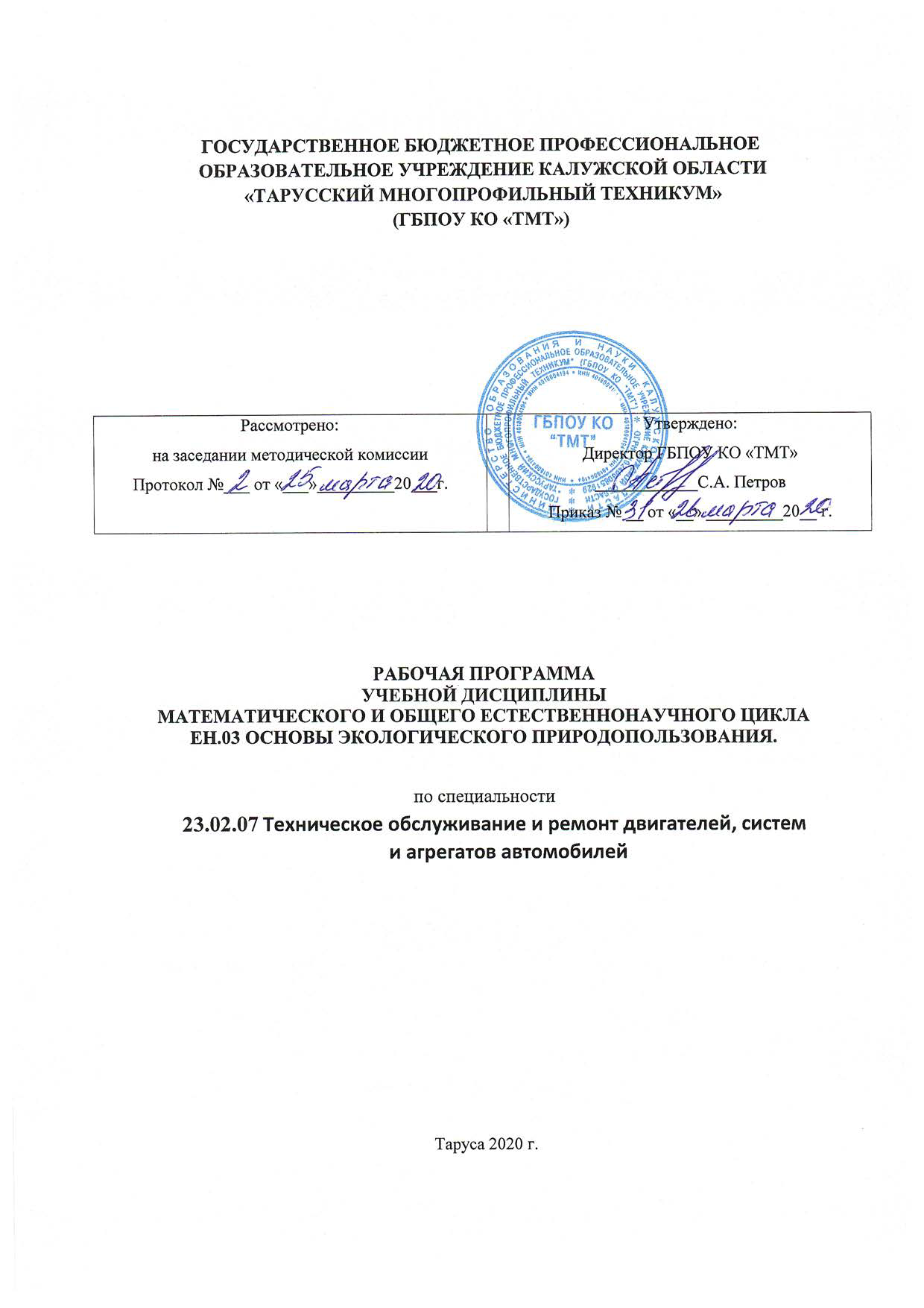 СОДЕРЖАНИЕПаспорт рабочей программы учебной дисциплиныСтруктура и содержание учебной дисциплиныУсловия реализации рабочей программы учебной дисциплиныКонтроль и оценка результатов освоения учебной дисциплиныПАСПОРТ РАБОЧЕЙ  ПРОГРАММЫ УЧЕБНОЙ ДИСЦИПЛИНЫЭкологические основы природопользованияОбласть применения программыРабочая программа учебной  дисциплины Экологические основы природопользования является частью  основной профессиональной образовательной программы в соответствии  с ФГОС по специальности СПО 23.02.07 Техническое обслуживание и ремонт двигателей, систем и агрегатов автомобилей1.2  Место дисциплины в структуре основной профессиональной образовательной программы:Программа относится к  циклу математических и общих естественнонаучных дисциплин Цели и задачи дисциплины – требования к результатам освоения дисциплины:В результате изучения курса обучающийся должен:Иметь представлениеоб изменениях природной среды в ходе эволюции человечества;о природных процессах, составляющих основу функционирования, естественной эволюции и антропогенно-обусловленных изменений биосферы, природно-территориальных комплексов, экосистем;о природно-ресурсный потенциале; об экономике природных ресурсов; о концепции устойчивого развития.Знать:экологические принципы рационального природопользования;проблемы использования возобновляемых и невозобновляемых ресурсов, принципы и методы их воспроизводства;принципы размещение производства, использования и дезактивации отходов производства;основы экологического регулирования и прогнозирования последствий природопользования;назначение и правовой статус особо охраняемых территорий.цели, организацию управления природопользованием и порядок его взаимодействия с другими сферами управления;Уметь:планировать и осуществлять мероприятия по охране природы; планировать меры экономического стимулирования природоохранной деятельности;использовать нормативно-правовые основы управления природопользованием, разумно сочетать хозяйственные и экологические интересы.Рекомендуемое количество часов на освоение программы дисциплины: максимальная учебная нагрузка обучающегося 48час, в том числе:	обязательной аудиторной учебной нагрузки обучающегося 32 часа;	самостоятельной работы обучающегося 16 часов.СТРУКТУРА И ПРИМЕРНОЕ СОДЕРЖАНИЕ УЧЕБНОЙДИСЦИПЛИНЫЭкологические основы природопользованияОбъем учебной дисциплины и виды учебной работы2.2. Содержание учебной дисциплины Экологические основы природопользованияУСЛОВИЯ РЕАЛИЗАЦИИ ПРОГРАММЫ ДИСЦИПЛИНЫТребования к минимальному материально-техническому обеспечениюРеализация программы требует наличия учебного кабинета «Химические дисциплины» Оборудование лаборатории и рабочих мест лаборатории:Рабочее место преподавателя;Рабочие места обучающихся;Комплексная химическая лаборатория;      4.  Приборы:      а) посуда мерная и общего назначения      б) приборы общего назначения для проведения лабораторных работ по химии      в) лабораторная мебель для организации лаборатории по проведению лабораторных работ по  химии      г) реактивы для проведения лабораторных работ      5. ПК;      6. Компьютерные столы, стульяИнформационное обеспечение обученияПеречень рекомендуемых учебных изданий, Интернет-ресурсов, дополнительной литературыОсновные источники:Данилов-Данильян В.И. Экология, охрана природы и экологическая безопасность. – М., 2009Реймерс Н.Ф. Природопользование: Словарь-справочник. – М.: Мысль, 2010Уайт Г. География, ресурсы и окружающая среда. – М.: Прогресс, 2009Экологическая альтернатива / под ред. М.Я.Лемешева. – М.: Прогресс, 2008Яшин А.Л., Мелуа А.И. Уроки экологических просчетов. – М.: Мысль, 2010Лосев К.С., Горшков В.Г. и др. Проблемы экологии России. – М., 2011Дополнительные источники: Егоров А.С. Химия. Пособие-репетитор для поступающих в вузы. – Ростов н/Д, Феникс, 2007Н.П. Глинка. Общая химия. – М.: Интеграл-Пресс, 2008Интернет – ресурсы, электронные учебные пособия и учебники:www.hemi.nsu.ru     электронная энциклопедияhttp://xumuk.ru/ электронный справочникЭлектронные уроки и тесты DVD «Школьный химический эксперимент»1С:Репетитор «Химия» Электронная библиотека «Просвещение»4. КОНТРОЛЬ И ОЦЕНКА РЕЗУЛЬТАТОВ ОСВОЕНИЯ ДИСЦИПЛИНЫКонтроль и оценка  результатов освоения дисциплины осуществляется преподавателем в процессе проведения  лабораторных работ, тестирования, а так же выполнения обучающимися индивидуальных заданий.Вид учебной нагрузкиОбъем часовОбъем часовВид учебной нагрузкимаксимальная учебная нагрузка  48обязательная аудиторная учебная нагрузка32в том числе:лабораторные и практические работы5контрольные работы1самостоятельная работасистематическая проработка конспектов занятий, учебной и специальной литературы (по вопросам к параграфам, главам учебных пособий, составленным преподавателем), составление конспектов. подготовка к   лабораторным занятиям с использованием методических рекомендаций преподавателя, оформление лабораторных  работ.16         итоговая аттестация                                                                                                                        ЗАЧЕТ         итоговая аттестация                                                                                                                        ЗАЧЕТ         итоговая аттестация                                                                                                                        ЗАЧЕТНаименованиеразделов и темСодержание учебного материала, практические работы, самостоятельная работа  обучающихсяСодержание учебного материала, практические работы, самостоятельная работа  обучающихсяСодержание учебного материала, практические работы, самостоятельная работа  обучающихсяОбъем часовУровень усвоения122234Раздел 1.Взаимодействия общества и природы на современном этапе развития Взаимодействия общества и природы на современном этапе развития Взаимодействия общества и природы на современном этапе развития Тема 1.1.ВведениеСодержание учебного материалаСодержание учебного материалаСодержание учебного материала12Тема 1.1.Введение11Природопользование как сфера общественно-политической деятельности12Тема 1.1.ВведениеСамостоятельная работа обучающихсяВыполнение упражнений, решение задач.Самостоятельная работа обучающихсяВыполнение упражнений, решение задач.Самостоятельная работа обучающихсяВыполнение упражнений, решение задач.13Тема 1.2. Экологические основы природопользованияСодержание учебного материалаСодержание учебного материалаСодержание учебного материала72Тема 1.2. Экологические основы природопользования11Биосфера. Пространственная и временная организация биосферы22Тема 1.2. Экологические основы природопользования22Глобальные экологические проблемы современности22Тема 1.2. Экологические основы природопользования33Антропогенное воздействие на окружающую среду12Тема 1.2. Экологические основы природопользования44Контрольная работа «Экологические основы природопользования»13Тема 1.2. Экологические основы природопользованияЛабораторная  работаЛабораторная  работаЛабораторная  работа13Тема 1.2. Экологические основы природопользования11Преднамеренные и непреднамеренные воздействия человека на природу13Тема 1.2. Экологические основы природопользованияСамостоятельная работа обучающихсяВыполнение упражнений, решение задач.Подготовка к лабораторным работам с использованием методических рекомендаций преподавателя, оформление лабораторных работ, отчетов и подготовка к их защите.Самостоятельная работа обучающихсяВыполнение упражнений, решение задач.Подготовка к лабораторным работам с использованием методических рекомендаций преподавателя, оформление лабораторных работ, отчетов и подготовка к их защите.Самостоятельная работа обучающихсяВыполнение упражнений, решение задач.Подготовка к лабораторным работам с использованием методических рекомендаций преподавателя, оформление лабораторных работ, отчетов и подготовка к их защите.23Тема 1.3.Рациональное использование природных ресурсовСодержание учебного материалаСодержание учебного материалаСодержание учебного материала42Тема 1.3.Рациональное использование природных ресурсов1Понятие о природных ресурсах и их видах. Классификации природных ресурсовПонятие о природных ресурсах и их видах. Классификации природных ресурсов12Тема 1.3.Рациональное использование природных ресурсов2Природопользование: эколого-географические принципы ресурсопользованияПриродопользование: эколого-географические принципы ресурсопользования12Тема 1.3.Рациональное использование природных ресурсовЛабораторная  работаЛабораторная  работаЛабораторная  работа23Тема 1.3.Рациональное использование природных ресурсовНарушение структуры природных систем и трансформация их в природно-антропогенные и антропогенныеНарушение структуры природных систем и трансформация их в природно-антропогенные и антропогенныеНарушение структуры природных систем и трансформация их в природно-антропогенные и антропогенные23Тема 1.3.Рациональное использование природных ресурсовСамостоятельная работа обучающихся Выполнение упражнений, решение задач.Подготовка к лабораторным работам с использованием методических рекомендаций преподавателя, оформление лабораторных работ, отчетов и подготовка к их защите.Самостоятельная работа обучающихся Выполнение упражнений, решение задач.Подготовка к лабораторным работам с использованием методических рекомендаций преподавателя, оформление лабораторных работ, отчетов и подготовка к их защите.Самостоятельная работа обучающихся Выполнение упражнений, решение задач.Подготовка к лабораторным работам с использованием методических рекомендаций преподавателя, оформление лабораторных работ, отчетов и подготовка к их защите.23Тема 1.4.Административно-правовые механизмы управления природоохранной деятельностьюСодержание учебного материалаСодержание учебного материалаСодержание учебного материала22Тема 1.4.Административно-правовые механизмы управления природоохранной деятельностью1Стандарты, нормативы и лимитыСтандарты, нормативы и лимиты12Тема 1.4.Административно-правовые механизмы управления природоохранной деятельностьюЛабораторная  работаЛабораторная  работаЛабораторная  работа13Тема 1.4.Административно-правовые механизмы управления природоохранной деятельностьюСтандарты, нормативы и лимиты. ОВОС, экологическая экспертизаСтандарты, нормативы и лимиты. ОВОС, экологическая экспертизаСтандарты, нормативы и лимиты. ОВОС, экологическая экспертиза13Тема 1.4.Административно-правовые механизмы управления природоохранной деятельностьюСамостоятельная работа обучающихсяВыполнение упражнений, решение задач.Подготовка к лабораторным работам с использованием методических рекомендаций преподавателя, оформление лабораторных работ, отчетов и подготовка к их защите.Самостоятельная работа обучающихсяВыполнение упражнений, решение задач.Подготовка к лабораторным работам с использованием методических рекомендаций преподавателя, оформление лабораторных работ, отчетов и подготовка к их защите.Самостоятельная работа обучающихсяВыполнение упражнений, решение задач.Подготовка к лабораторным работам с использованием методических рекомендаций преподавателя, оформление лабораторных работ, отчетов и подготовка к их защите.23Тема 1.5.Экономические механизмы управления природоохранной деятельностьюСодержание учебного материалаСодержание учебного материалаСодержание учебного материала32Тема 1.5.Экономические механизмы управления природоохранной деятельностью1Экономическая оценка природных ресурсов Экономическая оценка природных ресурсов 12Тема 1.5.Экономические механизмы управления природоохранной деятельностью2Экономические механизмы охраны окружающей среды и рационального природо- и недропользования. Экологический менеджментЭкономические механизмы охраны окружающей среды и рационального природо- и недропользования. Экологический менеджмент12Тема 1.5.Экономические механизмы управления природоохранной деятельностьюЛабораторная  работаЛабораторная  работаЛабораторная  работа13Тема 1.5.Экономические механизмы управления природоохранной деятельностьюПлата за загрязнение окружающей природной среды.Плата за загрязнение окружающей природной среды.Плата за загрязнение окружающей природной среды.13Тема 1.5.Экономические механизмы управления природоохранной деятельностьюСамостоятельная работа обучающихсяВыполнение упражнений, решение задач.Подготовка к лабораторным работам с использованием методических рекомендаций преподавателя, оформление лабораторных работ, отчетов и подготовка к их защите.Самостоятельная работа обучающихсяВыполнение упражнений, решение задач.Подготовка к лабораторным работам с использованием методических рекомендаций преподавателя, оформление лабораторных работ, отчетов и подготовка к их защите.Самостоятельная работа обучающихсяВыполнение упражнений, решение задач.Подготовка к лабораторным работам с использованием методических рекомендаций преподавателя, оформление лабораторных работ, отчетов и подготовка к их защите.23Тема 1.6.Показатели оценки природного и природно-техногенного воздействия на биотические и абиотические составляющие экосистемСодержание учебного материалаСодержание учебного материалаСодержание учебного материала22Тема 1.6.Показатели оценки природного и природно-техногенного воздействия на биотические и абиотические составляющие экосистем11Показатели оценки природного и природно-техногенного воздействия на биотическую составляющую экосистем12Тема 1.6.Показатели оценки природного и природно-техногенного воздействия на биотические и абиотические составляющие экосистем22Критерии оценки природного и природно-техногенного воздействия на абиотическую составляющую экосистем.12Тема 1.6.Показатели оценки природного и природно-техногенного воздействия на биотические и абиотические составляющие экосистемСамостоятельная работа обучающихсяВыполнение упражнений, решение задач.Самостоятельная работа обучающихсяВыполнение упражнений, решение задач.Самостоятельная работа обучающихсяВыполнение упражнений, решение задач.23Тема 1.7.Управление природопользованием и природоохранной деятельностьюСодержание учебного материалаСодержание учебного материалаСодержание учебного материала22Тема 1.7.Управление природопользованием и природоохранной деятельностью1Руководство процессом ресурсопользования и природоохранной деятельностью. Иерархические уровни управления, функции центральных и местных органовРуководство процессом ресурсопользования и природоохранной деятельностью. Иерархические уровни управления, функции центральных и местных органов12Тема 1.7.Управление природопользованием и природоохранной деятельностью2Ресурсно-отраслевое и территориальное управление природопользованиемРесурсно-отраслевое и территориальное управление природопользованием12Тема 1.7.Управление природопользованием и природоохранной деятельностьюСамостоятельная работа обучающихсяВыполнение упражнений, решение задач.Самостоятельная работа обучающихсяВыполнение упражнений, решение задач.Самостоятельная работа обучающихсяВыполнение упражнений, решение задач.23Раздел 2Охрана природы и окружающей средыОхрана природы и окружающей средыОхрана природы и окружающей средыТема 2.1.Понятие об охране природыСодержание учебного материалаСодержание учебного материалаСодержание учебного материала22Тема 2.1.Понятие об охране природы1Объекты охраны. Охрана природы как необходимое условие рационального использования естественных ресурсов. Принципы охраны природы:Объекты охраны. Охрана природы как необходимое условие рационального использования естественных ресурсов. Принципы охраны природы:12Тема 2.1.Понятие об охране природы2Концепция экологической политики. Приоритеты экологической политикКонцепция экологической политики. Приоритеты экологической политик12Тема 2.1.Понятие об охране природыСамостоятельная работа обучающихсяВыполнение упражнений, решение задач.Самостоятельная работа обучающихсяВыполнение упражнений, решение задач.Самостоятельная работа обучающихсяВыполнение упражнений, решение задач.13Тема 2.1.2.ЭкономикаСодержание учебного материалаСодержание учебного материалаСодержание учебного материала72Тема 2.1.2.Экономика1Постановка проблемы, направления действий, повышение экономической ценности природыПостановка проблемы, направления действий, повышение экономической ценности природы12Тема 2.1.2.Экономика2Право: постановка проблемы, приоритеты в правотворчестве, приоритеты в правоприменительной деятельностиПраво: постановка проблемы, приоритеты в правотворчестве, приоритеты в правоприменительной деятельности12Тема 2.1.2.Экономика3Управление: постановка проблемы, пути улучшения государственного управления. Управление: постановка проблемы, пути улучшения государственного управления. 22Тема 2.1.2.ЭкономикаКультура (образование): постановка проблемы, направления действий, приоритетные механизмыКультура (образование): постановка проблемы, направления действий, приоритетные механизмы1Тема 2.1.2.ЭкономикаЗдоровье среды как индикатор эффективности экологической политикиЗдоровье среды как индикатор эффективности экологической политики2Тема 2.1.2.ЭкономикаСамостоятельная работа обучающихсяВыполнение упражнений, решение задач.Самостоятельная работа обучающихсяВыполнение упражнений, решение задач.Самостоятельная работа обучающихсяВыполнение упражнений, решение задач.13Тема 2.1.3.Международное сотрудничествоСодержание учебного материалаСодержание учебного материалаСодержание учебного материала12Тема 2.1.3.Международное сотрудничество1Принципы сотрудничества. Международные организации. Конференции и соглашения.  Концепция устойчивого развитияПринципы сотрудничества. Международные организации. Конференции и соглашения.  Концепция устойчивого развития12Тема 2.1.3.Международное сотрудничествоСамостоятельная работа обучающихсяВыполнение упражнений, решение задач.Самостоятельная работа обучающихсяВыполнение упражнений, решение задач.Самостоятельная работа обучающихсяВыполнение упражнений, решение задач.13Итоговый контрольДифференцированный зачет Дифференцированный зачет Дифференцированный зачет 13ВсегоВсегоВсегоВсего48Результаты обучения  (освоенные умения, усвоенные знания)Формы и методы контроля и оценки результатов обученияИметь представлениеоб изменениях природной среды в ходе эволюции человечества;о природных процессах, составляющих основу функционирования, естественной эволюции и антропогенно-обусловленных изменений биосферы, природно-территориальных комплексов, экосистем;о природно-ресурсный потенциале; об экономике природных ресурсов; о концепции устойчивого развития.Знать:экологические принципы рационального природопользования;проблемы использования возобновляемых и невозобновляемых ресурсов, принципы и методы их воспроизводства;принципы размещение производства, использования и дезактивации отходов производства;основы экологического регулирования и прогнозирования последствий природопользования;назначение и правовой статус особо охраняемых территорий.цели, организацию управления природопользованием и порядок его взаимодействия с другими сферами управления;Уметь:планировать и осуществлять мероприятия по охране природы; планировать меры экономического стимулирования природоохранной деятельности;использовать нормативно-правовые основы управления природопользованием, разумно сочетать хозяйственные и экологические интересы.Оценка устных ответов	Оценка результатов лабораторных работОценка результатов тестовых, самостоятельных, Оценка результатов лабораторных работОценка результатов устных ответовОценка результатов контрольных, лабораторных, творческих работОценка результатов лабораторных работОценка результатов практических, контрольных, самостоятельных работОценка результатов лабораторных, самостоятельных, контрольных работОценка результатов лабораторных работОценка устных ответов, результатов лабораторных, самостоятельных, проверочных  работОценка устных ответов, результатов лабораторных, самостоятельных, проверочных  работОценка устных ответов, результатов лабораторных, самостоятельных, проверочных  работОценка устных ответов, результатов лабораторных, самостоятельных, проверочных  работОценка результатов дифференцированного зачета